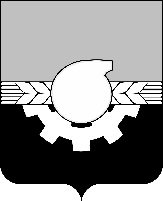 АДМИНИСТРАЦИЯ ГОРОДА КЕМЕРОВОПОСТАНОВЛЕНИЕ от 22.03.2022 №  724О внесении изменений в постановление администрации города Кемерово от 20.11.2014 № 2959 «Об утверждении муниципальной программы «Информационное обеспечение деятельности администрации города Кемерово» на 2015-2024 годы»Руководствуясь статьей 179 Бюджетного кодекса Российской Федерации, постановлением администрации города Кемерово от 05.06.2015 № 1378 «Об утверждении Порядка разработки, реализации и оценки эффективности муниципальных программ города Кемерово», в соответствии со статьей 45 Устава города Кемерово Внести в постановление администрации города Кемерово от 20.11.2014 № 2959 «Об утверждении муниципальной программы «Информационное обеспечение деятельности администрации города Кемерово» на 2015-2024 годы» (далее – постановление) следующие изменения:1.1. Раздел 3 «Перечень мероприятий муниципальной программы» приложения к постановлению изложить в редакции согласно приложению №1 к настоящему постановлению.1.2. Раздел 4 «Ресурсное обеспечение реализации муниципальной программы» приложения к постановлению изложить в редакции согласно приложению №2 к настоящему постановлению.1.3. Раздел 5 «Планируемые значения целевых показателей (индикаторов) муниципальной программы» изложить в редакции согласно приложению № 3 к настоящему постановлению.2. Настоящее постановление вступает в силу со дня официального опубликования и распространяет своё действие на правоотношения, возникшие с 02.02.2022.3. Комитету по работе со средствами массовой информации администрации города Кемерово (Н.Н. Горбачева) обеспечить официальное опубликование настоящего постановления.4. Контроль за исполнением настоящего постановления возложить на заместителя Главы города, руководителя аппарата М.Ю. Трофимову. Глава города 			                         		           	И.В. Середюк3. Перечень мероприятий муниципальной программыДля решения задачи организации всестороннего и оперативного информирования граждан о деятельности администрации города Кемерово через средства массовой информации планируется осуществление следующих мероприятий:- обеспечение информирования населения о деятельности администрации города Кемерово посредством радиовещания - производство и размещение в эфире радиопередач (исполнитель - комитет по работе со СМИ, срок исполнения – с 2015 года по 31.12.2019);- обеспечение информирования населения о городе Кемерово посредством телевидения (исполнители – комитет по работе со СМИ, срок реализации – 01.01.2020 - 31.12.2024).- обеспечение информирования населения о городе Кемерово в информационно-телекоммуникационной сети «Интернет» на сайте сетевого издания Кемеровской области (исполнители – комитет по работе со СМИ, срок реализации – 01.01.2020 - 31.12.2024).- обеспечение информирования населения о городе Кемерово в информационно-телекоммуникационной сети «Интернет» на сайте GAZETAKEMEROVO.RU (исполнители – комитет по работе со СМИ, МАУ «Редакция газеты «Кемерово», срок реализации – 01.01.2021 - 31.12.2024).- проведение комплексного мониторинга и анализа новостей, расположенных в информационно-телекоммуникационной сети «Интернет» (исполнители – комитет по работе со СМИ, срок реализации – 01.01.2022 - 31.12.2022).Для решения задачи обеспечения информирования горожан о деятельности органов местного самоуправления через печатные средства массовой информации осуществляется реализация мероприятия - издание газеты «Кемерово» (исполнитель – МАУ «Редакция газеты «Кемерово», срок реализации – 01.01.2020 - 31.12.2024), издание журнала (исполнитель – МАУ «Редакция газеты «Кемерово», срок реализации – 01.01.2021 - 31.12.2024).4. Ресурсное обеспечение реализации муниципальной программы 5. Планируемые значения целевых показателей (индикаторов) муниципальной программыПРИЛОЖЕНИЕ №1к постановлению администрациигорода Кемеровоот 22.03.2022 № 724ПРИЛОЖЕНИЕ №2к постановлению администрациигорода Кемеровоот 22.03.2022 № 724НаименованиеИсточ-ник финан-сирова-нияОбъем финансовых ресурсов, тыс. рублейОбъем финансовых ресурсов, тыс. рублейОбъем финансовых ресурсов, тыс. рублейОбъем финансовых ресурсов, тыс. рублейОбъем финансовых ресурсов, тыс. рублейОбъем финансовых ресурсов, тыс. рублейОбъем финансовых ресурсов, тыс. рублейОбъем финансовых ресурсов, тыс. рублейОбъем финансовых ресурсов, тыс. рублейОбъем финансовых ресурсов, тыс. рублейОбъем финансовых ресурсов, тыс. рублейИсполнители, сроки реализацииИсполнители, сроки реализацииНаименованиеИсточ-ник финан-сирова-ния2015 год2016 год2017 год2018 год2019 год2020 год2021 год2022 год2023 год2024годхх12345678910111213ххМуниципальная программа «Информационное обеспечение деятельности администрации города Кемерово»Всего10191,89454,98251,79621,010615,011606,710886,611976,011976,011976,0ххМуниципальная программа «Информационное обеспечение деятельности администрации города Кемерово»бюджет города Кемеро-во10191,89454,98251,79621,010615,011606,710886,611976,011976,011976,0хх1.Обеспечение информирования населения о деятельности администрации города Кемерово посредством радиовещанияВсего1519,21432,080,080,080,000000хх1.Обеспечение информирования населения о деятельности администрации города Кемерово посредством радиовещаниябюджет города Кемеро-во1519,21432,080,080,080,000000хх2.Обеспечение информирования населения о городе Кемерово посредством телевиденияВсего1192,8942,82420,02757,22429,62007,8869, 61612,02012,02012,0Комитет по работе со СМИ,01.01.2020 - 31.12.2024Комитет по работе со СМИ,01.01.2020 - 31.12.20242.Обеспечение информирования населения о городе Кемерово посредством телевидениябюджет города Кемеро-во1192,8942,82420,02757,22429,62007,8869, 61612,02012,02012,0Комитет по работе со СМИ,01.01.2020 - 31.12.2024Комитет по работе со СМИ,01.01.2020 - 31.12.20243.Издание газеты «Кемерово»Всего7479,87080,15751,76783,88105,48894,76049,05845,85845,85845,8МАУ «Редакция газеты «Кемерово»,01.01.2020 - 31.12.2024МАУ «Редакция газеты «Кемерово»,01.01.2020 - 31.12.20243.Издание газеты «Кемерово»бюджет города Кемеро-во7479,87080,15751,76783,88105,48894,76049,05845,85845,85845,8МАУ «Редакция газеты «Кемерово»,01.01.2020 - 31.12.2024МАУ «Редакция газеты «Кемерово»,01.01.2020 - 31.12.20244.Обеспечение информирования населения о горо-де Кемерово в информационно-телекоммуникационной сети «Интернет» на сайте GAZETA-KEMEROVO.RUВсего0000002658,13195,33195,33195,3МАУ «Редакция газеты «Кемерово»,01.01.2021 - 31.12.2024МАУ «Редакция газеты «Кемерово»,01.01.2021 - 31.12.20244.Обеспечение информирования населения о горо-де Кемерово в информационно-телекоммуникационной сети «Интернет» на сайте GAZETA-KEMEROVO.RUбюджет города Кемеро-во0000002658,13195,33195,33195,3МАУ «Редакция газеты «Кемерово»,01.01.2021 - 31.12.2024МАУ «Редакция газеты «Кемерово»,01.01.2021 - 31.12.2024Е5.Обеспечение информирования населения о горо-де Кемерово в информационно-телекоммуника-ционной сети «Интернет» на сайте сетевого издания Кемеров-ской областиВсего00000704,21003,4700,0700,0700,0Комитет по работе со СМИ,01.01.2020 - 31.12.2024Комитет по работе со СМИ,01.01.2020 - 31.12.2024Е5.Обеспечение информирования населения о горо-де Кемерово в информационно-телекоммуника-ционной сети «Интернет» на сайте сетевого издания Кемеров-ской областибюджет города Кемеро-во00000704,21003,4700,0700,0700,0Комитет по работе со СМИ,01.01.2020 - 31.12.2024Комитет по работе со СМИ,01.01.2020 - 31.12.2024Е6.Издание журналаВсего000000306,5222,9222,9222,9МАУ «Редакция газеты «Кемерово»,01.01.2021 - 31.12.2024МАУ «Редакция газеты «Кемерово»,01.01.2021 - 31.12.2024Е6.Издание журналабюджет города Кемеро-во000000306,5222,9222,9222,9МАУ «Редакция газеты «Кемерово»,01.01.2021 - 31.12.2024МАУ «Редакция газеты «Кемерово»,01.01.2021 - 31.12.202497.Комплексный мониторинг и анализ новостей, расположенных в информационно-телекоммуникационной сети «Интернет»Всего000000040000Комитет по работе со СМИ,01.01.2022 - 31.12.2022Комитет по работе со СМИ,01.01.2022 - 31.12.202297.Комплексный мониторинг и анализ новостей, расположенных в информационно-телекоммуникационной сети «Интернет»бюджет города Кемеро-во000000040000Комитет по работе со СМИ,01.01.2022 - 31.12.2022Комитет по работе со СМИ,01.01.2022 - 31.12.2022ПРИЛОЖЕНИЕ №3к постановлению администрациигорода Кемеровоот 22.03.2022 № 724НаименованиеНаименование целевого показателя (индикатора)Порядок определения (формула)Единица измеренияПлановое значение целевого показателя (индикатора)Плановое значение целевого показателя (индикатора)Плановое значение целевого показателя (индикатора)Плановое значение целевого показателя (индикатора)Плановое значение целевого показателя (индикатора)Плановое значение целевого показателя (индикатора)Плановое значение целевого показателя (индикатора)Плановое значение целевого показателя (индикатора)Плановое значение целевого показателя (индикатора)Плановое значение целевого показателя (индикатора)НаименованиеНаименование целевого показателя (индикатора)Порядок определения (формула)Единица измерения2015 год2016 год2017 год2018 год2019 год2020 год2021 год2022 год2023 год2024годМуниципальная программа «Информационное обеспечение деятельности администрации города Кемерово»Выпуск пресс-релизов с информацией о деятельности администрации города Кемеровоабсолютное число выпущенных пресс-релизовшт.560570580580580580580585585585Муниципальная программа «Информационное обеспечение деятельности администрации города Кемерово»Средняя посещаемость официального сайта администрации города Кемеровоабсолютное число посетителей сайтапосещ./день420043004300435044004450----1. Обеспечение информирования населения о городе Кемерово посредством радиовещанияКоличество радиопрограмм Fm радиовещанияабсолютное число радиопрограмм Fm радиовещанияшт.175180666-----1. Обеспечение информирования населения о городе Кемерово посредством радиовещанияКоличество радиопрограмм проводного радиовещанияабсолютное число радиопрограмм проводного радиовещанияшт.7460444-----2. Обеспечение информирования населения о городе Кемерово посредством телевиденияКоличество телевизионных программабсолютное число телевизионных программшт.2918--------2. Обеспечение информирования населения о городе Кемерово посредством телевиденияКоличество новостных сюжетовабсолютное число новост-ных сюжетовшт.--52525247474747473. Издание газеты «Кемерово»Еженедельный тираж газеты «Кемерово»абсолютное число тиража газетыэкз.64004800460046004600460022002200220022004. Обеспечение информирования населения о городе Кемерово в инфор-мационно-телеком-муникационной сети «Интернет» на сайте GAZETAKEMEROVO.RUКоличество публикацийабсолютное число публикацийшт.------8848848848845. Обеспечение информирования населения о городе Кемерово в информационно-телекоммуникационной сети «Интернет» на сайте сетевого издания Кемеровской областиКоличество публикацийабсолютное число публикацийшт.-----80808080806. Издание журналаОбъем журналаПечатные листышт.------124447. Комплексный мониторинг и анализ новостей, расположенных в информационно-телекоммуникационной сети «Интернет» Информацион-ный ресурсИнформацион-ный ресурсшт.-------1--